THE AFFILIATED PARISHES OF St ANNE,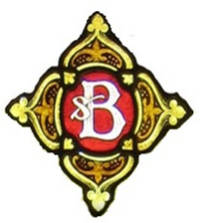 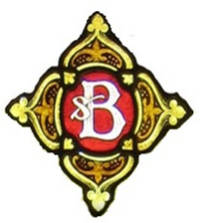 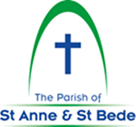 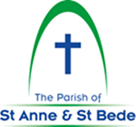 ST BEDE & ST BRIDGETBulletin – 15 January 2023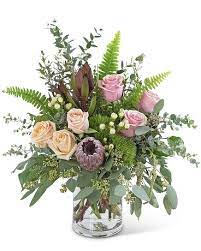 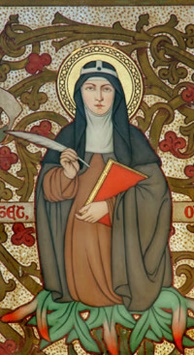 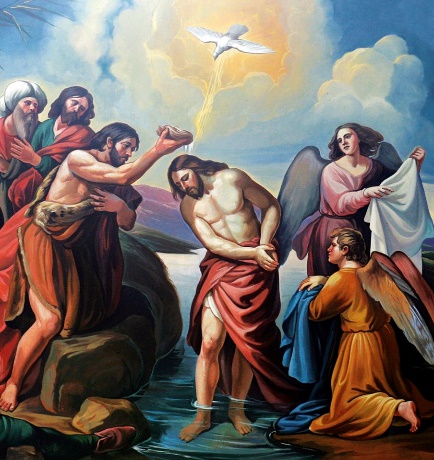 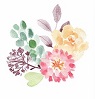 